Tutorial habilitar vínculosExcel 2007Desproteja a planilha ReceitasA senha é 123.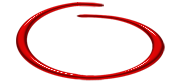 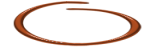 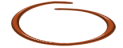 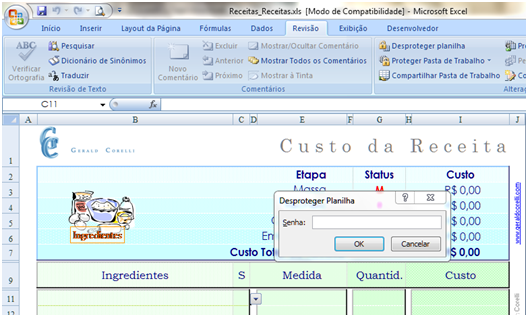 Editando os vínculos da planilha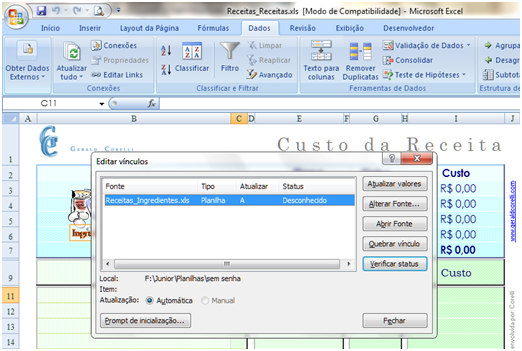 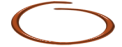 Clique em alterar fonte.O Excel abrirá uma janela que permitirá que você aponte para ele onde a fonte de dados, a planilha de Ingredientes, está armazenada.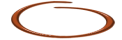 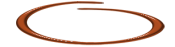 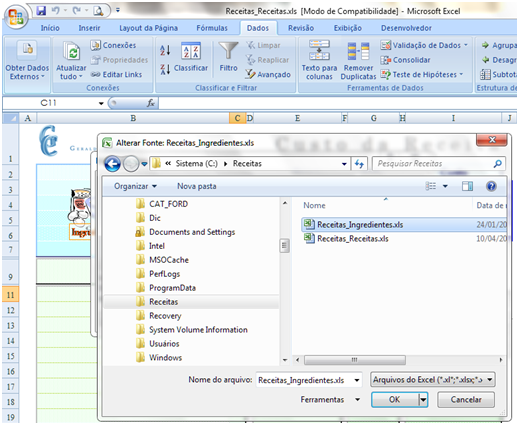 Clique na planilha Receitas_Ingredientes.xls e depois em OK.Verificando o status dos linksApós ter dado OK, aparecerá a janela abaixo. Se não estiver aparecendo a palavra OK ao lado do arquivo, clique no botão Verificar.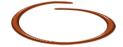 Se ela já estiver ali, basta clicar em Fechar.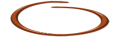 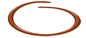 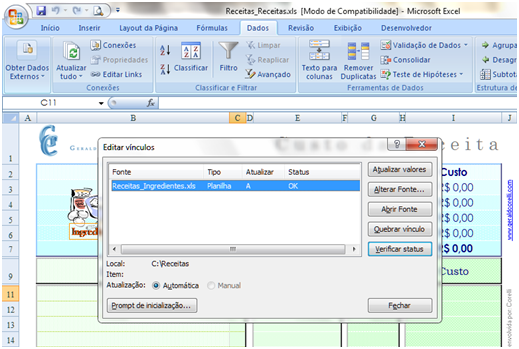 Proteja novamente a planilhaEla é necessária para que você não digite dados por cima das fórmulas, isso ocasionaria erros e o mau funcionamento da planilha.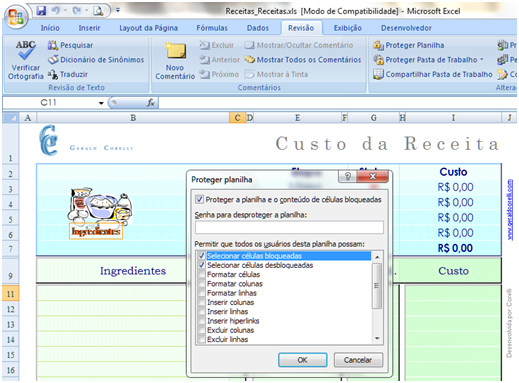 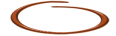 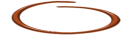 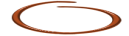 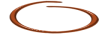 Coloque a senha 123, e repita quanto o Excel pedir a confirmação. Pressione OK após a confirmação.Salve a planilha e ela está pronta para o uso.Atualizando vínculosO Excel ao carregar a planilha lhe avisará que existem vínculos externos, e lhe perguntará se deseja atualizá-los. 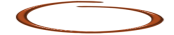 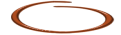 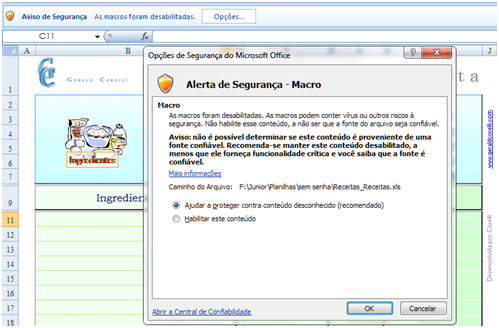 